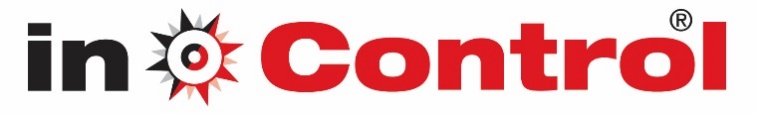 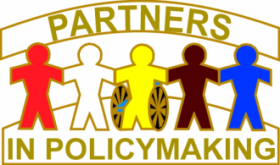 Partners online – Information and Application PackThank you for asking for more information about The Partners online course In this application pack, you will find the following: Practical information – how and when the course will be held More detail of what the course is about Who can apply for a place on the courseWhat you need to do to apply for a place on the courseWe look forward to hearing from you!Practical InformationWhat is Partners online about? This is a new course which has been adapted as an online version from other Partners in Policymaking family leadership courses, you can find out more about those courses hereThe course is designed to identify, train, support and sustain a network of champions. It is for people who receive support for social and health care, family carers and people who provide support through their work in social care, health services, education and leisure. Partners online is about building new alliances, which will become powerful and make real differences to the future of people who need support with social and health care. The Course will build on work already done through investing in parent / carer leadership and will contribute to more effective partnership working. Partners online is a tailor-made programme, it will provide a good mix of inspiration and information and an opportunity to build skills so people who attend gain the knowledge, inspiration and confidence we need to create a better future for ourselves and others. A strong value base of inclusion, equality, humanity and justice underpins the course. We will be listening, learning, sharing, planning and creating together.Who can apply for Partners online?People who draw on health and social care.People who have loved ones/family members who draw on health and social care.People and professionals who work with people who draw on health and social care. Anyone who is passionate about getting a good future for those who draw on health and social care.The course is open to anyone who draws on long term health and social care support. Your loved ones/relatives and anyone who wants to support change through their work with people who draw on support.There will be up to 40 places available.As the course will be held using the online platform Zoom, it doesn’t matter where you live in England to apply! We are looking for people who are: Passionate about everyone’s right to be included as full citizens in community life!Committed to action! Committed to working with other people to make life better for families of adults, children & young people who need extra support! You need to be committed to coming toevery session.The course is provided free of charge and is as inclusive as possible. It is very important that you commit and attend ALL the of sessions. We work to create a strong network and that doesn’t work if you miss or dip in and out of sessions. Out of fairness and respect to each other it is imperative that you commit fully take part.  Partners online will be a safe place where people can learn, share, contribute, question, gather information and plan together. situations, only meet others with people who have someone of the Where is it? Partners online will be held using the online platform ‘Zoom’. You will be sent the links to join each of the Zoom calls at least 2 weeks before each of the 9 sessions (plus 3 evening sessions).Wherever possible we would like you to use a webcam as it is important that we can all see each other throughout the sessions. You may also need a headset with a microphone if you think there may be a lot of background noise where you are.When is it? We need you to be available for all the dates.  Please don’t apply unless you would be able to attend all the sessions. The course consists of nine, one day sessions. Each day starts at 10.00am until 2.30pm. There will be plenty of ‘comfort’ breaks as we know it can be difficult being on a Zoom call for long chunks of time! In addition there will be 3 evening sessions with colleagues from the US, John O’Brien, Jack Pearpoint, Lynda Kahn and Patti Scott, leaders in personalization and inclusion.Dates for the course are;7th September 202214th September 202228th September 202212th October 202226th October 20229th November 202223rd November 20227th December 202214th December 2022Evening sessions:21st September 20225th October 202219th October 2022How we will make a decision about who gets a place? You need to send us your application form for a place by end 30th June 2022.The ‘Partner online’ team will meet and look at all the applications. We will choose 40 people who reflect a good range of people who draw on support, their families/loved ones, professionals, practitioners, community volunteers or statutory providers from across England.We are keen not to exclude anyone from this opportunity, should you have any concerns or questions about access or inclusion needs please talk to us.How to apply for a place on Partners online…  Fill in the application form at the end of this information.Send it to us by post or email it to the address at the end of the application form.  Please make sure we receive it by the 30th June 2022.Overview of courseEach session will cover a topic and issues that are important to family carers the people that they support and people who provide services.Exploring and finding out why things are the way they are at present in support services and society. Understanding and relating to statutory systems, including new guidance and changes Learning about the principles of self-directed supportInformation about what is available and what is possible.Getting the right support for yourself or those you love or work with.Making change happen locally and nationally. Listening, learning, sharing, planning and creating togetherFor many years people have been working to increase social inclusion and to develop family leadership in order to enable disabled people, people who use mental health services and older people, alongside their families and the people who provide services to make informed decisions in order to get the best life possible. Partners online is about building new alliances, which will become powerful and make real differences to the future.On completion of the course you will have a greater understanding about;Why things are the way they are.What is the latest leading edge thinkingWhat is available and what is possible.How to work in partnership How to be part of shaping the futureHow government works and policies are 	made How to get your point over to people You will have the chance to meet other people who are leaders, become a national champion. You will be connected with the strong network of families and people who provide support working together across the country. You will hear from speakers who have expertise and passion on issues that are relevant to family carers and the people who support them.Session one      Why things are the way they are now.We will look at the history and perceptions for health and social care services for people and how public and professional attitudes have caused people to be segregated and excluded from society.Session two   Life not a serviceTogether we will spend time learning and exploring all approaches to person centered planning, and have the opportunity to begin planning. This will be a foundation for the other sessions and you will hear from speakers with lived experience.Session threeTools for change.We will continue with the learning from Person Centered planning and look at other tools the use a person centered approach such as PATH, MAPS and Solution Circles developed by John O’Brien and Jack Pearpoint. Session fourCommunication and CommunityIn this session we will look at communication through intensive interaction with people who do not use words to speak, dispel the myths of autism and Asperger’s syndrome. We will look at community inclusion and start to explore what we could be better in our local communities together to make this change. Session fiveHealth and EducationWe will explore issues raised by inclusive and quality education for people of all ages. We will get information about what is available and possible, and hear stories to help us make our education system more welcoming and inclusive. We will also look at the latest thinking around health & social care issues including some practical support ideas such as Postural care and we will spend time exploring self-directed health and support, including personal budgets and personal health budgets.Session sixLife and lawMany disabled people spend a lifetime in special systems, some facing a lifetime of attendance at special schools and or day centres. During this day we will be hearing about ways of supporting people to find inclusive options, access good training and support, getting a job and housing options. We will also learn about the relevant legislation available to us, to know and understand our rights and how to use the law.Session sevenInfluencing PolicyChange can be hard. It can be hard to imagine a different way of doing things. If we want to build a society that includes everyone we have to start with ourselves. In this session we start to look at what could be better locally what can we do together to make this change. we will meet people who make and shape policies at national level and spend time working on our own presentation and lobbying skills and techniques. Session eight Share your dreamsYou will have the opportunity in small groups to present and share your vision for a good future and share our issues with a small panel of people who can make the vision a reality. They will hear from you the burning issues and the ideas and solutions you have to make the vision a reality. You will also have the chance to plan for yourself.Session nine					All Star Company and GraduationThe chance to explore how we work and as a team and think as an individual, everyone has something different to offer!Celebrate and graduate from the first Partners online course!What we expect from youTurn up - or let us know if you have a problem getting to the programmeBe respectful of each other and of the speakersUse what you learn well - make a differenceSay what you think - someone does not have to be wrong for you to be rightEverything said in the room stays in the roomWhat some people had to say about the Courses we have run before"Thank you - to all of you for such a fantastic experience. I no longer feel alone but supported by a worldwide network. I no longer feel like I'm fighting, but keen to work in cooperation with services. Thank you for a life changing six months.""Before attending the course I felt that my life was out of control and I had to leave my job. I didn't know what I was going to do with my life. I now have a new surge of energy and a network behind me to enable me to do things I never thought possible.""Really enjoyed this course, think I have taken away not only new knowledge but a different attitude and fresh tools in my bag that will be in regular use. Also met some lovely people and hope to keep in touch.""Found the course very inspirational, should include social workers and commissioners in some part of the training. Enjoyed presenting to professionals and the respect they showed us by listening and giving positive feedback."You can also hear from people here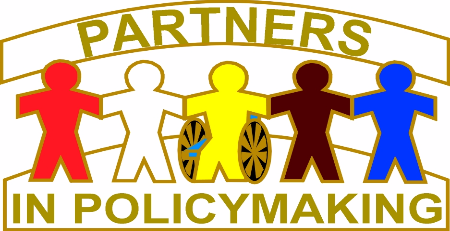 Partners onlineApplication FormPlease answer the following questions. You can do this in whatever way is easiest for you.Name:____________________________Address:___________________________Telephone No:______________________Email address________________________Do you have a child or young person with a disability?Yes                           No  How old are they___________Can you please tell us how their disability affects them_________________________________________________________________________________________________________________________________Are you an adult with a disability?yes                     No   Can you tell us how your disability affects you_________________________________________________________________________________________________________________________________Do you work in services that support people with disabilities?Can you tell us something about the work you do_________________________________________________________________________________________________________________________________Can you tell us a bit more about yourself and your family____________________________________________________________________________________________________________________________________________________________________________Why do you want to do Partners online course?_________________________________________________________________________________________________________________________________What do you think the course will help you with the most? _________________________________________________________________________________________________________________________________Can you tell us three qualities your family and friends would say you have.  ____________________________________________________________________________________The online course will be held on Zoom. Do you need help using online technology?__________________________________________Please submit your application form to:Wendy Kellettadmin@in-control.org.ukor post it to:In Control PartnershipsPO Box 17649SolihullB90 9LACLOSING DATE for applications is 30th June 2022.